重印图书推荐中文书名：《丢掉50样东西，找回100分人生》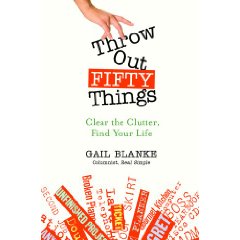 英文书名：THROW OUT 50 THINGS作    者：Gail Blanke                          出 版 社：Springboard Press代理公司：Inkwell/ANA/Cindy Zhang出版日期：2009年页    数:  304页审读资料：电子稿类    型: 生活方式/励志授权已授：2009年授权华文天下，版权已回归目前本书亚马逊排名:#389 in Books > Crafts, Hobbies & Home > Home Improvement & Design > How-to & Home Improvements > Cleaning, Caretaking & Relocating#774 in Books > Health, Fitness & Dieting > Exercise & Fitness > Yoga#5657 in Books > Self-Help > Personal Transformation中简本出版记录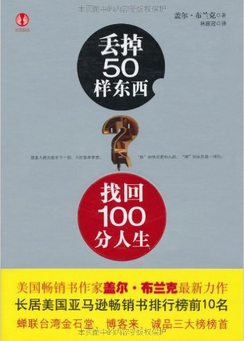 书  名：《丢掉50样东西，找回100分人生》作  者：［美］盖尔·布兰克出版社：天津教育出版社   译  者：林丽冠
出版年：2010年
页  数：224页定  价: 23.8元装  帧：平装内容简介：《丢掉50样东西,找回100分人生》：我们很多人都有堆东西的习惯，很多东西因为各种原因被我们留了下来，随着时间的推移，东西越来越多，有限的空间堆满了各种物品，无论是有形的还是无形的，都占据着我们的心灵。现代社会，人们工作更加忙碌了，接受的信息更多了，我们如何能够轻松应对，让我们的生活更加轻松愉快呢？我想本书就给了我们答案。“我们的生活中充满了过去遗留下来的没用的东西——从已经干了的固体胶，到已经时过境迁的怨恨，这些应该废弃的东西如此之多，真奇怪我们每天还能从床上爬起来。”激励导师、畅销作家、专栏作家和生活教练Gail Blanke如是说。“如果你想要成长，就要学会放手。”这是Gail Blanke的箴言。它的意思是清除所有的杂乱——不管是东西还是情感——让你陷在过去、让你觉得沉重，或者让你对自己感觉不好的所有东西。是啊，正如作者所说：“记忆在我们的心里，不在东西里头。”作者的父亲说得也很对：“亲爱的，扔掉所有拖住你的东西。要穿过一大堆碍手碍脚的杂物，就像在游泳池里行走，很难走到你想到达的目的地。”难道不是吗？你不妨试一下，当你将你的房间、你的办公室、你的电脑、你的记忆都进行清理之后，你会发现一个全新的人生正向你招手，你会变得神轻气爽，而且可以有无限的能量，去做你想要做的事，去过你想要过的人生。在《扔掉50样东西》里，作者带着我们走遍家里的每一个角落——从顶楼到车库——甚至走到了我们意识的深处。通过深刻而幽默的故事，她启发和鼓励我们扔掉那些放任它存在了很久的“生活遗迹”。厨房里的那个废物抽屉（你知道指的是哪个）？清空它！那些陈旧的悔意？扔掉它！过时的化妆品？不要了！让你黯然神伤的那段感情？别想了！当你真的清理出50样东西，你会惊奇的发现这样做其实根本不难。而一旦你把它们都丢干净了——那过紧的腰带、过于狭隘的自我认知，你将步入一个清爽的境界，并且进入人生的下一个美好的阶段。
作者简介：盖尔·布莱克（Gail Blanke），是一个世界级的激励导师，同时也是Lifedesigns的总裁兼CEO，这是一家让人们真正过上自己理想生活的培训公司。她是《Real Simple》杂志“激励专栏”的专栏作家，也是Martha Stewart旗下的出版物《Body+Soul》的撰稿人。她经常参与CBS 电视台“2Sunday Morning”节目的录制。Gail Blanke有三本作品，包括《放手（Between Trapezes）》和《我最疯狂的梦想（In My Wildest Dreams）》，后者是《纽约时报》畅销书。她和丈夫Jim Cusick以及两个女儿Kate、Abigail现在一起生活在纽约。欢迎访问这本书的网站www.throwoutfiftythings.com。纽约畅销书作家，从第一本著作《你能掌控人生》就气势惊人，卖出50万册的好成绩；《女人，活出你的梦想》亦荣登《纽约时报》、亚马逊网站畅销书排行榜。本书是她的第四本著作。她也是成功的企业家，担任“生涯规划”公司总裁兼执行长，客户包括奇异、可口可乐、HBO等知名企业。除了上过欧普拉秀，亦活跃于美国各大媒体。媒体评价：“一本让人颇受启发的作品，鼓励我们来一次彻底的改变——从扔掉一只配不成对的袜子开始。”                                      ——《出版商周刊》(Publisher’s Weekly)“《扔掉50样东西》是一本让人耳目一新的作品，其中包含了各种实用的建议和有益的观点。书的题目就是一个简单明了的原则。这本书可以运用到你的家里、工作中、思维中和商务中，它帮你除掉妨碍你成功的那些杂乱之物。最让人感到意外的是，书里的观点和当今的商业原则如此相关和吻合。”——Peter Loescher，西门子股份公司总裁兼CEO“‘放’的快乐是持久的，‘得’的快乐是一时的。”      ——《商业周刊》创办人 金惟纯“幸福不是平平安安没有挫折，而是面对挫折或风暴时的心态与眼光。”——台湾天柏岚总经理 吴美君“太多东西摆在眼前，会让我们看不清要走的路。”                ——家事女巫 林素芬“很多人因为放不下一切，只好放弃梦想。”                     ——日语教学达人 曹兰《丢掉50样东西，找回100分人生》目录[推荐序] 不丢的话，“原味”就走掉了——《商业周刊》创办人金惟纯　009[推荐序] 当你丢不下自尊承认错误——台湾天柏岚总经理吴美君　011[推荐序] 旅行‧人生‧丢东西——家事女巫林素芬　013[作者序] 这有什么难的？不过是丢东西　016第1部 清爽的家，会发生好事1. 在卧室里学做决定　0342. 整顿浴室时想着健康　0473. 厨房最需要营造气氛　0574. 最好的回忆留在客厅　0685. 共进晚餐的所在　0786. 不想处理的东西，就放在　0857. 你家的公用区　096第2部 工作，更有冲劲8. 确定你是谁？你不是谁？　1109. 丢，是为了不提当年勇　12210. 别让奖杯害你不进步　132第3部 情绪怎么丢？11. ‘变得够好’是毫无意义的　14512. 别说“我是○○型”　15313. 过错要认，别说“早知道……”　16314. 理直气壮会毁了你　17315. 不可能每个人都喜欢你　18316. 老是往坏处想，你会如愿　19317. 禁止说“我想等到……”　20418. 安全感会害你不安全　21319. 丢掉‘我都是靠自己’的想法　22020. 丢掉五十样东西了，庆祝吧！　231第4部 凿开大理石后，要……21. 设想一年半以内的目标　23422. 记得那一刻　24323. 要让人难忘　25224. 找到象征你的歌，大声唱！　26125. 向世界呼喊　268[致谢]　270谢谢您的阅读！请将回馈信息发至：张滢（Cindy Zhang）安德鲁﹒纳伯格联合国际有限公司北京代表处
北京市海淀区中关村大街甲59号中国人民大学文化大厦1705室, 邮编：100872
电话：010-82504506传真：010-82504200
Email: Cindy@nurnberg.com.cn网址：www.nurnberg.com.cn微博：http://weibo.com/nurnberg豆瓣小站：http://site.douban.com/110577/微信订阅号：ANABJ2002